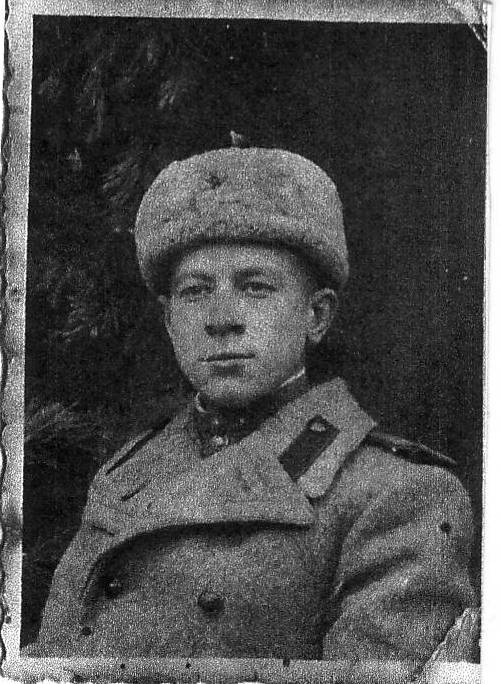 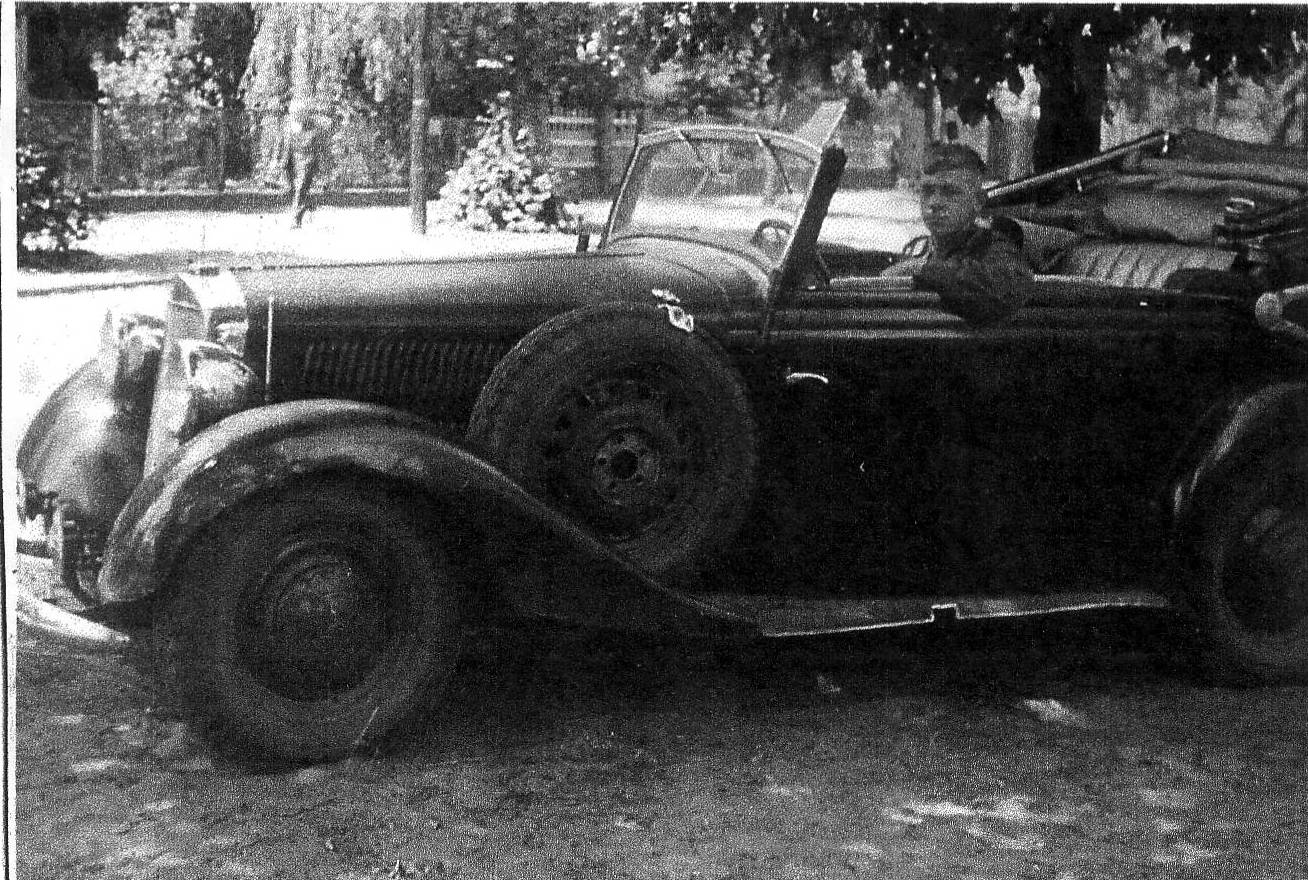 Каменев Владимир Андреевич (14.03.1924г. – 01.09.1975г.)Родился в д. Эдон Вязниковского района.Призван 09.09.1942 г. Никологорским РВК. Воевал в районах Коттбус и в пригородах Берлина, в Чехословакии, где был шофером БН-64. Звание – сержант.Награжден медалями  «За взятие Берлина», «За боевые заслуги», орденами Славы 2-й и 3-й степени,  орденом «Красной Звезды».